铜川图书馆免费开放服务项目免费开放时间：周一 14：00 - 18：00周二至周日 8：30 - 18：00国家法定节假日10：00-15：00 电话：0919-3183576  网址：http://tongchuan.sxplsc.org.cn/  微信公众号二维码：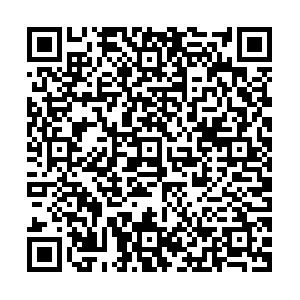 项目类别项目名称时间地点联系人注意事项图书馆免费开放图书馆公共文化设施免费开放，基本服务项目健全周一 14：00 - 18：00周二至周日 8：30 - 18：00国家法定节假日10：00-15：00 铜川图书馆袁宁13992902299特殊群体公共文化服务重阳节活动、老年图书借阅重阳节、全年铜川图书馆老年阅览室、进社区袁宁13992902299特殊群体公共文化服务“六一”活动、少儿图书借阅儿童节、全年铜川图书馆少儿阅览室、进校园袁宁13992902299特殊群体公共文化服务外出务工人员、工人读者图书借阅劳动节、全年铜川图书馆、工地张伟09193285989特殊群体公共文化服务老年人及残疾人读者图书借阅全年上门服务袁宁13992902299特殊群体公共文化服务视障读者盲文图书借阅全年铜川图书馆视障阅览室袁宁13992902299全民阅读服务提供文献外借、阅览服务全年铜川图书馆借阅室袁宁13992902299全民阅读服务政府信息公开查询服务、一般咨询服务、网络信息服务全年铜川图书馆办证咨询处程媛媛09193185511全民阅读服务报刊查询服务全年铜川图书馆报刊室王秀琴09193285989志愿服务图书馆志愿者服务暑期铜川图书馆袁宁1399290229924小时自助图书馆24小时自助图书馆全年铜川图书馆馆外袁宁13992902299流动服务图书流动车进乡镇、进社区、进学校、进工地等全年、每周至少一次全市、全市范围张伟09193285989公益性培训图书馆学基础知识及基本原理2月27日铜川图书馆二楼讲座室高明华18992900666公益性培训《公共文化服务保障法》3月13日铜川图书馆一楼会议室赵艳莲13992997555公益性培训第六次公共图书馆评估定级培训4月10日铜川图书馆一楼会议室赵艳莲13992997555公益性培训学术期刊数据库的应用4月27日铜川图书馆二楼讲座室杨新建15009191236公益性培训数字资源推广培训5月22日铜川图书馆二楼讲座室杨新建15009191236公益性培训新时期图书馆读者服务工作实务与拓展6月19日铜川图书馆一楼会议室杨新建15009191236公益性培训全市公共图书馆阅读推广培训7月10日铜川图书馆二楼讲座室袁宁13992902299公益性培训全市图书馆长及基层图书管理业务骨干培训7月24-27日铜川图书馆二楼讲座室高明华18992900666公益性培训《文献资源建设及乡镇社区图书馆规范管理》8月9日铜川图书馆刘晓莉13992922216公益性培训《基层综合文化站建设使命与责任》8月21日铜川图书馆高明华18992900666公益性培训关于耀瓷多媒体数据库、Interli图书馆集群管理系统的培训9月12日铜川图书馆一楼会议室杨新建15009191236公益性培训公共文化服务保障法解读10月16日铜川图书馆二楼讲座室高明华18992900666公益性培训基层文化从业人员、文艺爱好者培训时间以具体培训通知为准铜川图书馆高明华18992900666请留意我馆网站、微信公众号通知信息公益性讲座《中医养生（简单中医，时尚养生）》2017年3月10日铜川图书馆二楼讲座室高明华18992900666公益性讲座《庄子“逍遥”思想的现代意义》2017年4月8日铜川图书馆二楼讲座室刘晓莉13992922216公益性讲座《诵读技巧》2017年4月18日铜川图书馆二楼讲座室高明华18992900666公益性讲座《“一带一路”古今谈》2017年7月28日铜川图书馆二楼讲座室高明华18992900666公益性讲座《美在身边》2017年8月30日铜川图书馆二楼讲座室刘晓莉13992922216公益性讲座《书法基础知识》2017年9月13日铜川图书馆二楼讲座室刘晓莉13992922216公益性讲座《走近“大学”探索教育》9月16日铜川图书馆二楼讲座室刘晓莉13992922216公益性讲座《室内盆栽的养护与管理》9月23日铜川图书馆二楼讲座室刘晓莉13992922216公益性讲座《我与国学的约会》10月14日铜川图书馆二楼讲座室刘晓莉13992922216公益性讲座《浅谈儒释道及儒家思想》10月21日铜川图书馆二楼讲座室高明华18992900666公益性讲座《儒学经典朗诵交流》10月28日铜川图书馆二楼讲座室刘晓莉13992922216公益性展览优秀书法作品展全年铜川图书馆一楼展厅李向荣18709191156请留意网站、微信公众号通知信息。无需预约，直接进馆参观。公益性展览优秀绘画作品展全年铜川图书馆一楼展厅李向荣18709191156请留意网站、微信公众号通知信息。无需预约，直接进馆参观。公益性展览优秀摄影作品展全年铜川图书馆一楼展厅李向荣18709191156请留意网站、微信公众号通知信息。无需预约，直接进馆参观。基层辅导文化馆站业务辅导每季度一次基层文化馆站高明华18992900666互联网＋你看书我买单铜川图书馆微信-你看书我买单全年铜川图书馆微信公众号宋文秀3185191公共数字文化服务网站全年http://tongchuan.sxplsc.org.cn/杨新建3183395公共数字文化服务WIFI全年连接名称：铜川图书馆欢迎您杨新建3183395公共数字文化服务公共电子阅览室周一14:00-18:00周二-周日8:30-12:00 14:00-18:00国家法定节假日10：00-15：00 铜川图书馆三楼电子阅览室李小莉石斌15929692718公共数字文化服务数字资源全年http://tongchuan.sxplsc.org.cn/杨新建3183395空间报告厅、展厅、讲座室预约使用预约时间铜川图书馆报告厅、一楼展厅、二楼讲座室李向荣3183829高明华3285528